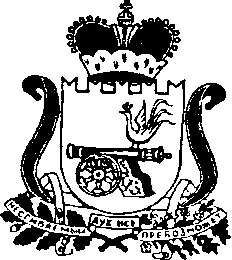  АДМИНИСТРАЦИИПРЕЧИСТЕНСКОГО СЕЛЬСКОГО  ПОСЕЛЕНИЯДУХОВЩИНСКОГО РАЙОНАСМОЛЕНСКОЙ ОБЛАСТИПОСТАНОВЛЕНИЕВ целях актуализации Перечня муниципальных услуг (функций), оказываемых Администрацией Пречистенского сельского поселения Духовщинского района Смоленской области ПОСТАНОВЛЯЮ:внести изменения в постановление Администрации Пречистенского сельского поселения Духовщинского района Смоленской области №34 от 28.04.2014 года «Об утверждении Перечня муниципальных услуг (функций), оказываемых Администрацией Пречистенского сельского поселения Духовщинского района Смоленской области» изложив его в следующей редакции:         1. Утвердить прилагаемый Перечень муниципальных услуг (функций), оказываемых Администрацией  Пречистенского сельского поселения Духовщинского  района Смоленской области (приложение №1 к настоящему постановлению). 2. Настоящее Постановление опубликовать на официальном сайте Администрации Пречистенского сельского поселения Духовщинского района Смоленской области.3. Контроль за исполнением настоящего постановления оставляю за собой.Глава муниципального образованияПречистенского сельского поселенияДуховщинского района Смоленской области                                                                          Смирнова Т.А.Перечень
муниципальных услуг (функций), оказываемыхАдминистрацией Пречистенского сельского поселенияДуховщинского района Смоленской областиот 20 сентября 2017 года          №  51О внесении изменений в постановление Администрации Пречистенского сельского поселения Духовщинского района Смоленской области №34 от 28.04.2014 года «Об утверждении Перечня муниципальных услуг (функций), оказываемых Администрацией Пречистенского сельского поселения Духовщинского района Смоленской области»Приложение №1 к постановлению Администрации Пречистенского сельского поселения Духовщинского района Смоленской области № 51 от 20 сентября 2017 года№ п/пНаименование услугиНаименование органа местного самоуправления оказывающих услугу1.Принятие на учёт граждан в качестве нуждающихся в жилых помещениях .Администрация Пречистенского сельского поселения Духовщинского района Смоленской области2.Предоставление жилого помещения, находящегося в муниципальной собственности, гражданину на основании договора социального найма.Администрация Пречистенского сельского поселения Духовщинского района Смоленской области3.Признание граждан малоимущими и предоставление им по договорам социального найма жилых помещений.Администрация Пречистенского сельского поселения Духовщинского района Смоленской области4.Принятие  документов, а также выдача решений о переводе или об отказе в переводе жилого помещения в нежилое или нежилого помещения в жилое помещение.Администрация Пречистенского сельского поселения Духовщинского района Смоленской области5.Выдача документов (единого жилищного документа, копии финансово-лицевого счёта, выписки из домовой книги, карточки учёта собственника жилого помещения, справок и иных документов.Администрация Пречистенского сельского поселения Духовщинского района Смоленской области6.Оформление документов на обмен жилыми помещениями муниципального жилищного фонда, представленными по договорам социального найма.Администрация Пречистенского сельского поселения Духовщинского района Смоленской области7.Присвоение адресов объектам недвижимого имущества, находящимся в границах населённых пунктов поселения.Администрация Пречистенского сельского поселения Духовщинского района Смоленской области8.Осуществление муниципального контроля за сохранностью автомобильных дорог местного значения в границах населенных пунктов Пречистенского сельского поселения Духовщинского района Смоленской областиАдминистрация Пречистенского сельского поселения Духовщинского района Смоленской области9.Приватизация гражданами в собственность муниципальных жилых помещений.Администрация Пречистенского сельского поселения Духовщинского района Смоленской области10.Предоставление информации о порядке предоставления жилищно-коммунальных услуг населению.Администрация Пречистенского сельского поселения Духовщинского района Смоленской области11.Выдача разрешений на право организации розничной торговлиАдминистрация Пречистенского сельского поселения Духовщинского района Смоленской области12.Осуществление контроля за использованием и      сохранностью муниципального жилищного фонда, соответствием жилых помещений данного фонда установленным санитарным и техническим правилам и нормам, иным требованиям законодательстваАдминистрация Пречистенского сельского поселения Духовщинского района Смоленской области13.Предоставление аренды нежилого помещенияАдминистрация Пречистенского сельского поселения Духовщинского района Смоленской области